車が出入りします。絶対に駐車しないでください。駐車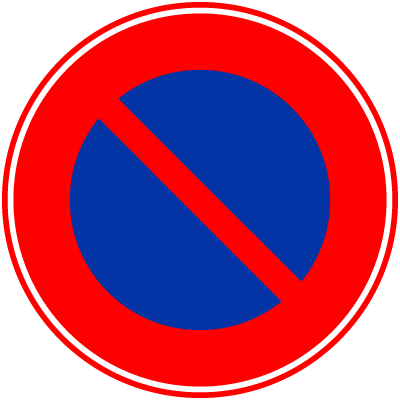 厳禁